О внесении изменений в постановление администрации Килемарского муниципального района от 08 декабря 2014 года № 746Администрация Килемарского муниципального района                           п о с т а н о в л я е т:1. Внести в постановление администрации Килемарского муниципального района 08 декабря 2014 года № 746 «Об утверждении административного регламента предоставления муниципальной услуги «Выдача градостроительных планов земельных участков» (далее – постановление, регламент) следующие изменения:1) в преамбуле постановления слова «Постановлением Правительства Российской Федерации от 16 мая 2011 № 373 «О разработке и утверждении административных регламентов исполнения государственных функций и административных регламентов предоставления государственных услуг» исключить;2) пункт 2 регламента после слов «физические лица,» дополнить словами «в том числе»;3) в абзаце втором пункта 3 регламента слова  «ГО и ЧС» заменить словами «гражданской обороны и чрезвычайных ситуаций»;4) в абзаце шестом пункта 5 регламента слово «интернета» заменить словами «информационно-телекоммуникационной сети «Интернет»;5) в абзаце втором подпункта 6.3 пункта 6 регламента слова «номерам телефонов» заменить словами «номеру телефона»;6) в пункте 12 регламента абзац шестнадцатый исключить;7) в пункте 13 регламента абзац второй исключить;8) пункт 14 регламента исключить;9) в абзацах первом и втором пункта 19 регламента слова «заявка», «заявки» заменить соответственно словами «запрос», «запроса».2. Контроль за исполнением настоящего постановления возложить на первого заместителя главы администрации Килемарского муниципального района Тарасова С.М.КИЛЕМАР МУНИЦИПАЛЬНЫЙ РАЙОНЫНАДМИНИСТРАЦИЙАДМИНИСТРАЦИЯКИЛЕМАРСКОГО МУНИЦИПАЛЬНОГО РАЙОНАПУНЧАЛПОСТАНОВЛЕНИЕот 05 февраля 2015 года № 66Глава администрацииКилемарского муниципального районаЛ.Толмачева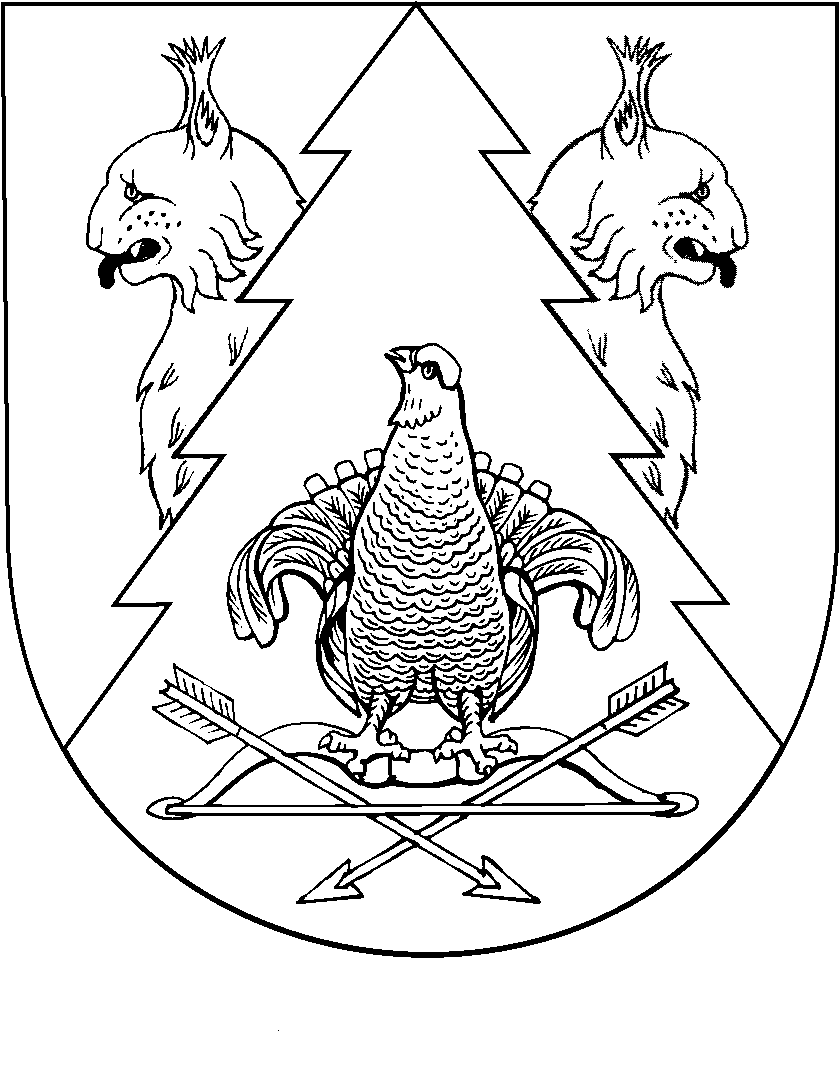 